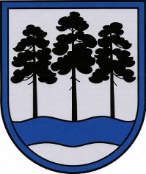 OGRES  NOVADA  PAŠVALDĪBAReģ.Nr.90000024455, Brīvības iela 33, Ogre, Ogres nov., LV-5001tālrunis 65071160, e-pasts: ogredome@ogresnovads.lv, www.ogresnovads.lv PAŠVALDĪBAS DOMES SĒDES PROTOKOLA IZRAKSTS35.Par grozījumiem Ogres novada pašvaldības domes 2023. gada 27. janvāra lēmumā “Par Ogres novada Ikšķiles pilsētas un Tīnūžu pagasta pārvaldes amatu klasificēšanas rezultātu apkopojuma apstiprināšanu” (protokola izraksts Nr. 1, 49.)Noklausoties Ogres novada pašvaldības Ikšķiles pilsētas un Tīnūžu pagasta pārvaldes  vadītājas A.Ormanes informāciju un pamatojoties uz Ministru kabineta 2022. gada 26. aprīļa noteikumu Nr. 262 “Valsts un pašvaldību institūciju amatu katalogs, amatu klasifikācijas un amatu apraksta izstrādāšanas kārtība” 25. punktu un Valsts un pašvaldību institūciju amatpersonu un darbinieku atlīdzības likuma pārejas noteikumu 52. punktu, balsojot: ar 20 balsīm "Par" (Andris Krauja, Artūrs Mangulis, Atvars Lakstīgala, Dace Kļaviņa, Dace Māliņa, Dace Veiliņa, Daiga Brante, Dainis Širovs, Dzirkstīte Žindiga, Egils Helmanis, Ilmārs Zemnieks, Indulis Trapiņš, Jānis Iklāvs, Jānis Kaijaks, Jānis Siliņš, Kaspars Bramanis, Pāvels Kotāns, Raivis Ūzuls, Rūdolfs Kudļa, Santa Ločmele), "Pret" – nav, "Atturas" – nav, Ogres novada pašvaldības dome NOLEMJ:Izdarīt Ogres novada pašvaldības 2023. gada 27. janvāra lēmumā “Par Ogres novada Ikšķiles pilsētas un Tīnūžu pagasta pārvaldes amatu klasificēšanas rezultātu apkopojuma apstiprināšanu” (protokola izraksts Nr. 1, 49.) (turpmāk – Lēmums) šādus grozījumus:1.1.  aizstāt pielikuma 34. punkta kolonnā “Amatu vienību skaits” skaitli “0,2” ar skaitli “0,3”;1.2. aizstāt pielikuma 35. punkta kolonnā “Amatu vienību skaits” skaitli “0,2” ar skaitli “0,3”;  izslēgt pielikuma 37. punktu;   papildināt pielikumu ar 55 1. punktu šādā redakcijā:Kontroli par lēmuma izpildi uzdot pašvaldības izpilddirektoram.(Sēdes vadītāja,domes priekšsēdētāja E.Helmaņa paraksts)Ogrē, Brīvības ielā 33                   Nr.3 2023. gada 30.martā551.Jauniešu deju kolektīva “Straujupe” koncertmeistars 2652 2540II A60,2